Make a fruit salad treeHow to cut and store scion wood to graft fruit onto a new treeBy Ellen SchindlerImagine you tasted the best ever apple and you like it so much you want it in your own garden. Maybe you could buy the same apple tree - but what if you don’t know what type of apple it is or you cannot find it in a shop or garden centre?Grafting is a way to re-create the tree that you tasted at your grandma or friend’s place. It allows you to clone your favourite trees, by taking a piece of a favourite existing tree and connecting it to another tree. For apple trees the best time to cut and harvest the young branches (called scion wood) is July and the grafting is best done at the end of September. For plums and peaches the best grafting time is the end of August.Grafting has to stay within the same fruit family to work. For example we know of the following fruit families that work well for grafting:All apple varieties All pear varieties (which include nashi and quince) All stone fruit (peaches, plums, apricots) So while you can graft a variety of apple onto an apple tree, you could not graft it onto a pear tree or stone fruit tree. These fruit families like to stay together!While it sounds intimidating, it is actually possible for anyone to harvest scion wood to use for grafting. In this step-by-step guide we will show you how! There are also lots of good videos on grafting on Youtube or visit the Tree Cropper meeting, a fruit tree lovers group who meet monthly in many cities around NZ who will have experienced members who can share their grafting knowledge.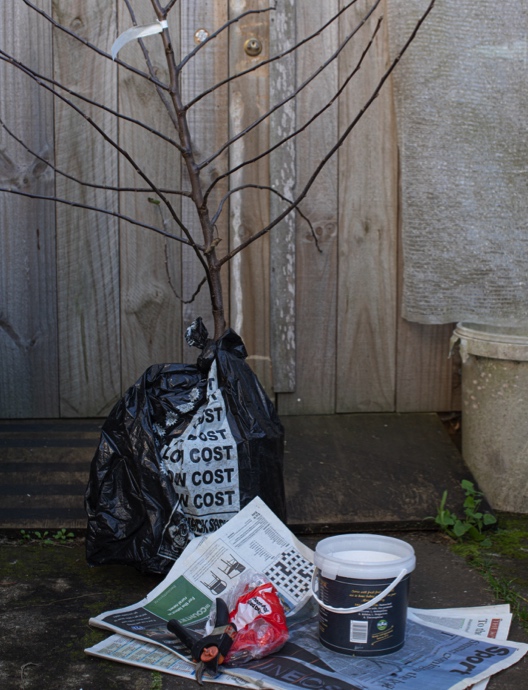 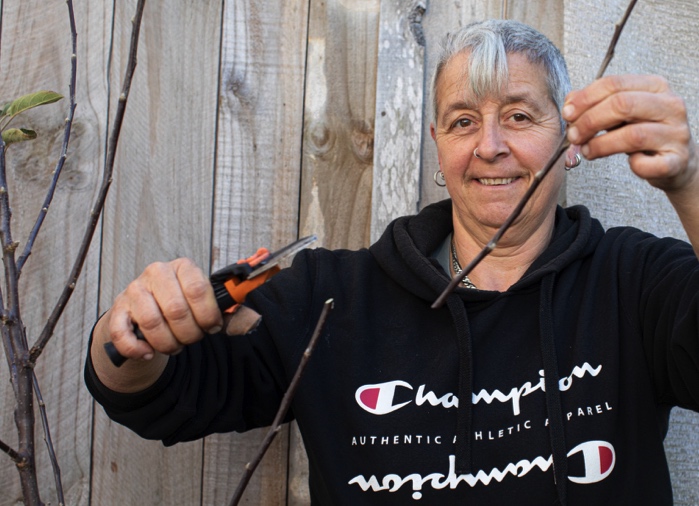 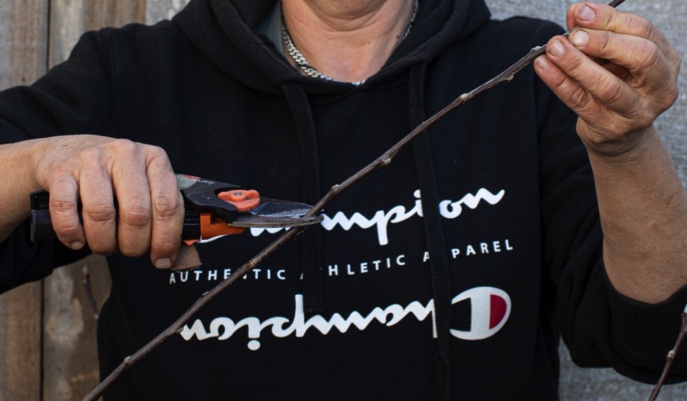 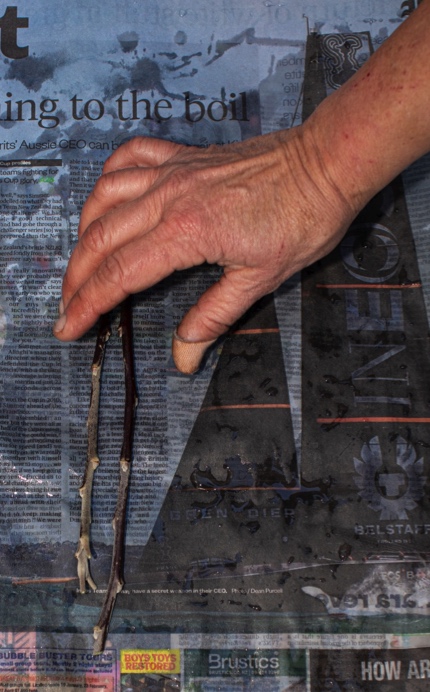 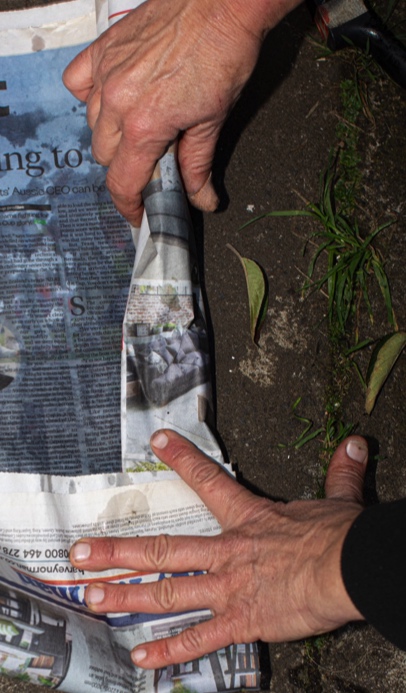 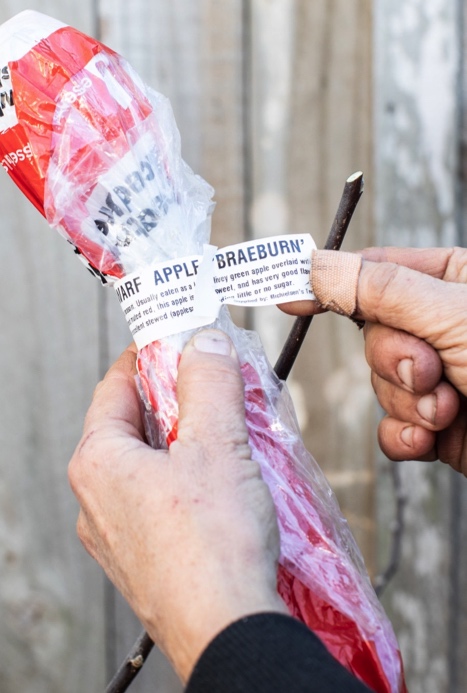 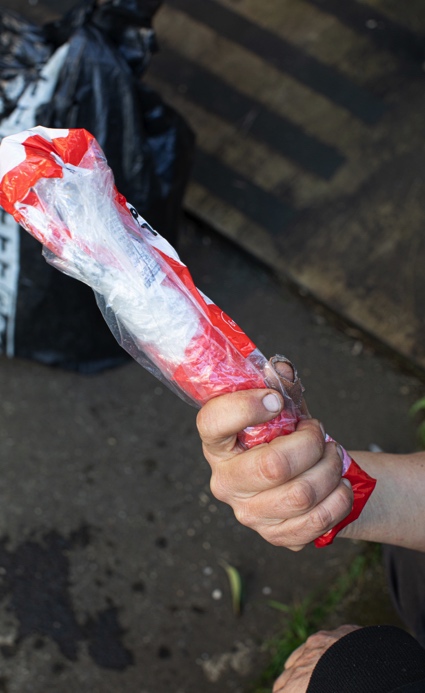 